ПОЛОЖЕННЯпро проведення Зльоту, присвяченого Всесвітньому дню туризмусеред гуртківців СЮТур 1.Мета Зльотузбереження, відновлення та подальший розвиток, популяризація масового туризму і краєзнавства, як ефективного засобу всебічного розвитку особистості;практичне пізнання нових форм масової туристсько-краєзнавчої роботи, які доступні для впровадження в закладах освіти.2. Час і місце проведенняЗліт проводяться на території  урочище Сурчане 26 вересня 2015 року. Початок змагань о 11.00 3. Керівництво ЗльотомПідготовкою і проведенням змагань займається оргкомітет СЮТур.4.Учасники ЗльотуУчасть у змаганнях приймають гуртківці СЮТур. Вікові групи: молодша вікова група – гуртківці, не старші 5 класу, середня вікова група – гуртківці, не старші 8 класу, старша вікова група – гуртківці, не старші 11 класу.5. Програма Зльоту11.00-11.30 – відкриття Зльоту, нагородження гуртківців за підсумками минулого навчального року;11.30-15.00 – конкурсна програма, дистанція «Смуга перешкод»;15.00-15.30 – підведення підсумків, нагородження переможців.Види змагань.Всі види змагань є заліковими, крім *             У програмі змагань можливі зміни6. Підведення підсумків.Місце команди на дистанції «Смуга перешкод» визначається сумою часу, затраченого на проходження дистанції та штрафного часу. При рівності результатів, перевага надається команді з меншим штрафним часом.У конкурсній програмі командне місце визначається за сумою місць у всіх конкурсах. Загальнокомандне місце визначається сумою зайнятих місць на дистанції «Смуга перешкод» та конкурсній програмі. При рівності загальнокомандних результатів перевага надається команді, яка має кращий результат на дистанції «Смуга перешкод».7.Нагородження.Команди, які стали переможцями та призерами Зльоту нагороджуються грамотами СЮТур.Умови конкурсної програмиРозпалювання вогнищаВ конкурсі бере участь 2 учасника. Сірники повинні бути в герметичній упаковці. Перед стартом упаковка з сірниками опускається у воду . Дозволяється користуватися тільки господарськими сірниками та природнім матеріалом для розпалу, пересувати чи дути на вогнище, піднімати вогнище не вище обмежувача.Забороняється: використовувати горючі матеріали, сірники типу «Мисливські», запальнички тощо, пересувати нитку, обмежувач, обмежувальні стійки.Штрафи: - використання більше 1 сірника – 1 бал за кожний сірник;                - підняття вогнища вище обмежувача – 1 бал.Початок відліку часу – з моменту, коли учасник бере сірники в руки.Закінчення відліку часу – перегорання нитки. Контрольний час – 3 хвилини.Встановлення наметуНа вказаному місці команда встановлює намет. Правильно встановлений намет не повинен мати провисань і збрижок на схилах даху.Штрафи: - кожне провисання чи збрижка на схилах даху – 1 бал.                - втрата спорядження (кілочок, альпеншток) – 10 балів.Контрольний час – 5 хвилин.Укладка рюкзакаСклад команди – 2 особи, не залежно від статі. Завдання: укласти речі у рюкзак згідно схеми. Укладений рюкзак має бути застібнутий. Час зупиняється, коли один з учасників одягає укладений та застібнутий рюкзак на себе.Контрольний час виконання – 2 хвилини. Набір речей для укладки рюкзака наступний: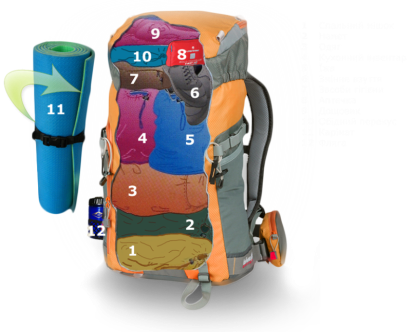 Спальник; Намет;Одяг;Кухонний інвентар;Їжа;Змінне взуття;Засоби гігієни;Аптечка;Дощовик;Обідній перекус;Килимок;ФлягаШтрафи: не укладена річ до рюкзака – 10 балів, неправильно укладена річ – 3 бали; не застібнута застібка рюкзака (стосується лише елементів рюкзака, які використовувалися для укладання речей) – 1 бал.Контрольний час виконання – 2 хвилини. Туристські емблеми Емблема — символічне зображення,яке ілюструє діяльність гуртка. Як правило  міститить назву, девіз, інший короткий пояснюючий текст. Повинна мати певний чіткий контур, та не містити готових композицій, взятих із загальнодоступних джерел.Подаються роботи виконані власноруч на папері не більше формату А5. Критерії оцінювання-Творчий підхід у розкритті теми (нестандартність, креативність);- Відповідність емблеми діяльності гуртка;-Композиційне і колірне рішення;-Лаконічність і цілісність, виразність емблеми.Лісове чудоУчасники із природних матеріалів, створюють композиції, інсталяції, вироби тощо. «Лісове чудо» повинне мати назву та короткий опис (представлення, пояснення, легенду).Умови дистанції «Смуга перешкод»МаятникОбладнання: КЛ(контрольні лінії) на початку та в кінці етапу, вертикально підвішена мотузка.Учасник долає етап, який помічений КЛ, за допомогою підвішеної мотузки.Штрафи за порушення техніки: Заступ (наступ) за контрольну лінію – 1 бал (10 сек.);Падіння – 3 бали (30 сек.):Опорне торкання рельєфу ногою, рукою – 1 бал (10 сек.).КупиниОбладнання: купини, КЛ на початку і в кінці етапу.Учасник долає етап перестрибуючи з купини на купину.Штрафи за порушення техніки:Заступ (наступ) за контрольну лінію – 1 бал (10 сек.);Падіння – 3 бали (30 сек.):Опорне торкання рельєфу ногою, рукою – 1 бал (10 сек.);Два учасники на етапі – 3 балів (30 сек.).ЖердиниОбладнання: КЛ на початку та в кінці етапу, лаги, жердини.Учасник здійснює переправу по жердинах, вкладаючи їх на лаги. Не дозволяється використовувати жердину як опору. Дозволяється перетягувати жердину волоком.Штрафи за порушення техніки:Заступ (наступ) за контрольну лінію – 1 бал (10 сек.);Опорне торкання рельєфу ногою, рукою – 1 бал (10 сек.);Падіння, опора двома ногами на рельєф або на жердину, яка впала з опори – 3 бал (30 сек.);Опора жердиною на елементи рельєфу – 3 бали (30 сек.)Перестрибування з опори на опору (за кожний проліт) – 3 балів (30 сек.)Два учасники на етапі – 3 балів (30 сек.).ЛабіринтОбладнання: мотузка, довжиною до , заплутана між деревами, КЛ на початку та в кінці етапу, карабіни.Учасник долає етап, взявшись рукою за карабін, пристебнутий до мотузки. Штрафи за порушення техніки:Зміна хвату карабіну, випускання карабіну з руки – 1 бал (10 сек.);Заступ (наступ) за контрольну лінію – 1 бал (10 сек.);Два учасники на етапі – 3 балів (30 сек.).ПерелазОбладнання: мотузка, натягнута між двома опорами (деревами) у вигляді драбини.Учасник долає етап, перелазячи по мотузці, обов’язково наступаючи на першу і останню сходинку.Штрафи за порушення техніки:Торкання опор (дерев) – 1 бал (10 сек.);Передчасне зістрибування – 3 бал (30 сек.);Два учасники на етапі – 3 балів (30 сек.);Падіння – 3 бали (30 сек.).Переправа по колодіОбладнання: КЛ на початку та в кінці етапу, колода, перильна мотузка.Команда долає етап по колоді, тримаючись за перило.Штрафи за порушення техніки:Заступ (наступ) за контрольну лінію – 1 бал (10 сек.);Два учасники на етапі – 3 балів (30 сек.);Падіння – 3 бали (30 сек.).Перелік можливих етапів дистанції «Смуга перешкод»  (5 учасників)Конкурсна програма:«купини», «жердини», «маятник», «перелаз», «лабіринт», «переправа по колоді», розпалювання вогнища (2 учасники);встановлення намету (5 учасників);укладка рюкзака (2 учасники);туристських емблем *, «Лісове чудо»*.